Nr wniosku   	…………………………….………………..[wypełnia pracownik Biura LGD] Przedsięwzięcie 1.1.1Tytuł operacji/projektu : 	………….………………………………………………………………………………………………Imię i Nazwisko / Nazwa Wnioskodawcy:	…………………………………………………………….Nr identyfikacyjny  Wnioskodawcy / producenta rolnego /  ……………………………………………
Instrukcja:Niniejszy dokument ma charakter pomocniczy i stanowi wyłącznie rozwinięcie informacji zawartych we Wniosku o Przyznanie Pomocy (WoPP) oraz załącznikach.W każdym polu Uzasadnienie, należy wskazać odpowiedni punkt WoPP oraz (jeśli dotyczy) załącznik, w którym wnioskodawca wcześniej odniósł się do kryterium punktowego.W przypadku pojawienia się rozbieżności lub braku informacji we Wniosku i/lub załącznika, oceniający przyzna punkty w oparciu o WoPP jako dokument nadrzędny.Uzasadnienie powinno być zwięzłe, konkretne, w sposób przejrzysty odnosić się do kryterium. Opisy niezwiązane z zakresem operacji lub informacje ogólne, w tym ograniczenie się do krótkiej deklaracji spełnienia wymogów kryterium nie zostaną uznane przez oceniających.Kryteria punktowe niewyliczone w Fiszce Operacji będą weryfikowane w oparciu o inne dokumenty i nie wymagają dodatkowych uzasadnień. ………………………………………………..   [miejscowość, data]  …………………………………………………….[czytelny podpis i pieczęć]	OPERACJE W RAMACH LSR FISZKA 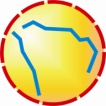 Lokalna Grupa DziałaniaOpis kryteriumUzasadnienie wskazaniem punktu w WoPP i/lub BiznesplanieDoświadczenie wnioskodawcyDoświadczenie wnioskodawcyPreferuje się wnioskodawców, którzy realizowali w okresie ostatnich 3 lat (od dnia złożenia wniosku o przyznanie pomocy) co najmniej 1 projekt infrastrukturalny ze środków UE)Punkty14 – wnioskodawca  zrealizował co najmniej 3 projekty infrastrukturalne finansowane projekty finansowane  ze środków UE w okresie ostatnich 3 lat (od dnia złożenia wniosku o przyznanie pomocy) o łącznej wartości 500 tys. zł7-     wnioskodawca  zrealizował co najmniej 1 projekt infrastrukturalny finansowany projekty finansowane  ze środków UE w okresie ostatnich 3 lat (od dnia złożenia wniosku o przyznanie pomocy) o łącznej wartości 200 tys. zł0 –  nie zrealizował żadnego projektu ze środków UENależy wskazać program, czas realizacji, kwotę dofinansowania i przedstawić krótki i zwięzły opis projektu. Nie dotyczyMiejsce realizacji operacjiPreferuje się operacje realizowane w miejscowościach do 1500 mieszkańców. Punkty15 –  realizacja operacji w miejscowości  do  500  mieszkańców8 –  realizacja operacji w miejscowości  od  501  do  1000 mieszkańców 4 –  operacja realizowana w miejscowości  od  1001  do  1500  mieszkańców0 –  realizacja operacji w miejscowości powyżej   1500 mieszkańcówNależy wymienić wszystkie miejscowości objęte projektem z podaniem nazwy gmin/yNie dotyczyWykorzystanie lokalnych zasobówWykorzystanie lokalnych zasobówPreferuje się operacje realizowane z wykorzystaniem lokalnych zasobów, w szczególności: surowców, usług, kapitału społecznego, potencjału przyrodniczego i turystycznego.Punkty15 – wnioskodawca   wykorzystuje lokalne zasoby w co najmniej 2 kategoriach10 – wnioskodawca wykorzystuje lokalne zasoby w 1 kategorii0 – wnioskodawca nie wykorzystuje w ramach operacji lokalnych zasobówNależy wyraźnie wskazać kategorie lokalnych zasobów, jakie będą wykorzystywane w ramach działalności a następnie w sposób przejrzysty uzasadnić, w jaki sposób wykorzystanie tych zasobów wpłynie na realizację celów operacjiNie dotyczyRealizacja operacji z uwzględnieniem zasad ochrony środowiska naturalnego 
i  klimatuRealizacja operacji z uwzględnieniem zasad ochrony środowiska naturalnego 
i  klimatuPreferuje się operacje realizowane z wykorzystaniem metod/narzędzi pozytywnie wpływających na środowisko naturalne i jego poziom ochrony.Punkty12 – operacja   wykorzystuje           metody lub narzędzia           korzystnie  wpływające na           środowisko i klimat  0 –  operacja nie ma wpływu           na stan i  poziom ochrony           środowiska  naturalnegoNależy wskazać i opisać, jakie metody i/lub narzędzia wykorzystywane w ramach operacji będą pozytywnie wpływały na stan środowiska naturalnego i poziom jego ochronyNie dotyczyInnowacyjność operacjiInnowacyjność operacjiPreferuje się operacje innowacyjne, czyli wykorzystujące nowe metody/rozwiązania  i/lub wprowadzające nowe rozwiązania: atrakcje/usługi na obszar objęty LSR.Punkty14 – operacja jest innowacyjne0  - operacja nie jest innowacyjna Należy wskazać i opisać co najmniej jedną z kategorii:- jakie nowe metody i/lub narzędzia będą stosowane w ramach operacji lub- jakie nowe atrakcje i/lub usługi zostaną wprowadzone na wskazany obszar w ramach operacji. Należy odnieść się w szczególności do zakresu tematycznego przedsięwzięcia, w ramach którego ogłoszono nabór wniosków. Należy uzasadnić, w jaki sposób wnioskodawca zdobył informacje nt. poziomu innowacyjności operacji.Nie dotyczyDostosowanie infrastruktury do potrzeb grup defaworyzowanychDostosowanie infrastruktury do potrzeb grup defaworyzowanychPreferuje się operacje, w ramach których powstanie infrastruktura dostosowana do potrzeb grup defaworyzowanych, w szczególności osób starszych i/lb niepełnosprawnychPunkty14 – w ramach operacji infrastruktura zostanie dostosowana do potrzeb więcej niż jednej grupy defaworyzowanej6 – w ramach operacji infrastruktura zostanie dostosowana do potrzeb przynajmniej jednej grupy defaworyzowanejw ramach operacji infrastruktura nie zostanie dostosowana do potrzeb grup defaworyzowanychNależy wskazać grupę/grupy defaworyzowane, do której/ych potrzeb zostanie dostosowana infrastruktura oraz szczegółowo opisać zaplanowane działania/ułatwienia. Nie dotyczyKonsultacje społeczneKonsultacje społecznePreferuje się projekty zawierające opis konsultacji przeprowadzonych z mieszkańcami terenu, na którym zostanie zrealizowana inwestycja Punkty6 – Wnioskodawca przedstawił dokumenty potwierdzające przeprowadzenie konsultacji społecznych0 – Wnioskodawca nie przedstawił dokumentów potwierdzających przeprowadzenie konsultacji społecznychNależ napisać w jaki sposób przeprowadzono konsultacje  oraz dołączyć  dokumenty  np.:lista obecności  na  spotkaniu, protokoły  ze  spotkań,  wydruk ze strony internetowej, maileNie dotyczyKomplementarność projektu ze zdiagnozowanymi w strategii obszarami potencjału turystyki, kultury.Komplementarność projektu ze zdiagnozowanymi w strategii obszarami potencjału turystyki, kultury.Preferuje się projekty komplementarne  ze zdiagnozowanymi w strategii obszarami potencjału turystyki, kultury.Punkty10 –  projekt   jest komplementarny0 -  nie jest komplementarnyNależy wskazać  z  jakimi  zdiagnozowanym  zakresami potencjału turystycznego i kulturalnego jest projekt komplementarny. Nie dotyczy